БОЙОРОК                                                               РАСПОРЯЖЕНИЕ    16 май  2018  йыл                     №  12                   16  мая  2018 годаО  постановке  на  учет  в качестве  нуждающихся  в  улучшении жилищных  условий  и  имеющих  право  на  государственную  поддержку граждан  сельского  поселения  Кшлау-Елгинский  сельсовет муниципального района Аскинский район Республики Башкортостан.В  соответствии  с  Жилищным  кодексом  РФ  и  в  целях  улучшения  жилищных  условий  населения  сельского  поселения  Кшлау-Елгинский сельсовет муниципального  района  Аскинский  район  Республики  Башкортостан: Признать  гр. Галиакберова Ратмира Илдаровича 21.11.1992 г.р., в  качестве нуждающейся  в  улучшении жилищных  условий   и  имеющей  право  на  государственную  поддержку  в  форме  субсидий  на  строительство (приобретение)  жилых помещений  в  сельской  местности  и  принять  на  учет  в  качестве  нуждающейся  в  жилых  помещениях  и  имеющей  право  на  государственную  поддержку.И.о главы сельского поселения :                          Э.И.ЗариповаБАШҠОРТОСТАН РЕСПУБЛИКАҺЫАСҠЫН  РАЙОНЫ   МУНИЦИПАЛЬ РАЙОНЫНЫҢ ҠЫШЛАУЙЫЛҒА АУЫЛ  СОВЕТЫ АУЫЛ  БИЛӘМӘҺЕ ХӘКИМИӘТЕ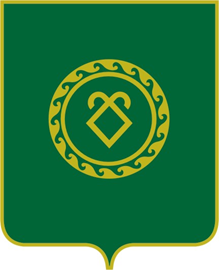             АДМИНИСТРАЦИЯ СЕЛЬСКОГО ПОСЕЛЕНИЯКШЛАУ-ЕЛГИНСКИЙ СЕЛЬСОВЕТМУНИЦИПАЛЬНОГО РАЙОНААСКИНСКИЙ РАЙОНРЕСПУБЛИКИ  БАШКОРТОСТАН